С 7-8 октября в  г. Комсомольске-на-Амуре  на стадионе «АВАНГАРД» прошел краевой фестиваль, в котором наши ребята  соревновались по нормативам комплекса ГТО.В первый день команды сдавали 7 тестов, а затем прошла эстафета 4х100 м, в которой  наша команда заняла 2 место, уступив победителям 0,1 секунды.  Эстафета прошла в трудной, но такой красивой борьбе! Ребята отдали все силы бегу, они были самыми техничными в передаче эстафетной палочки! МОЛОДЦЫ!Во второй день прошел челночный бег 3х10 м и кроссовый бег на 1000м, 1500 м , 2000м и 3000м. Наши ребята все силы отдали спортивной борьбе и завоевали 19 медалей! Благодарим за подготовку команды Ведерникову И.В. и Сухомлину А.Ю.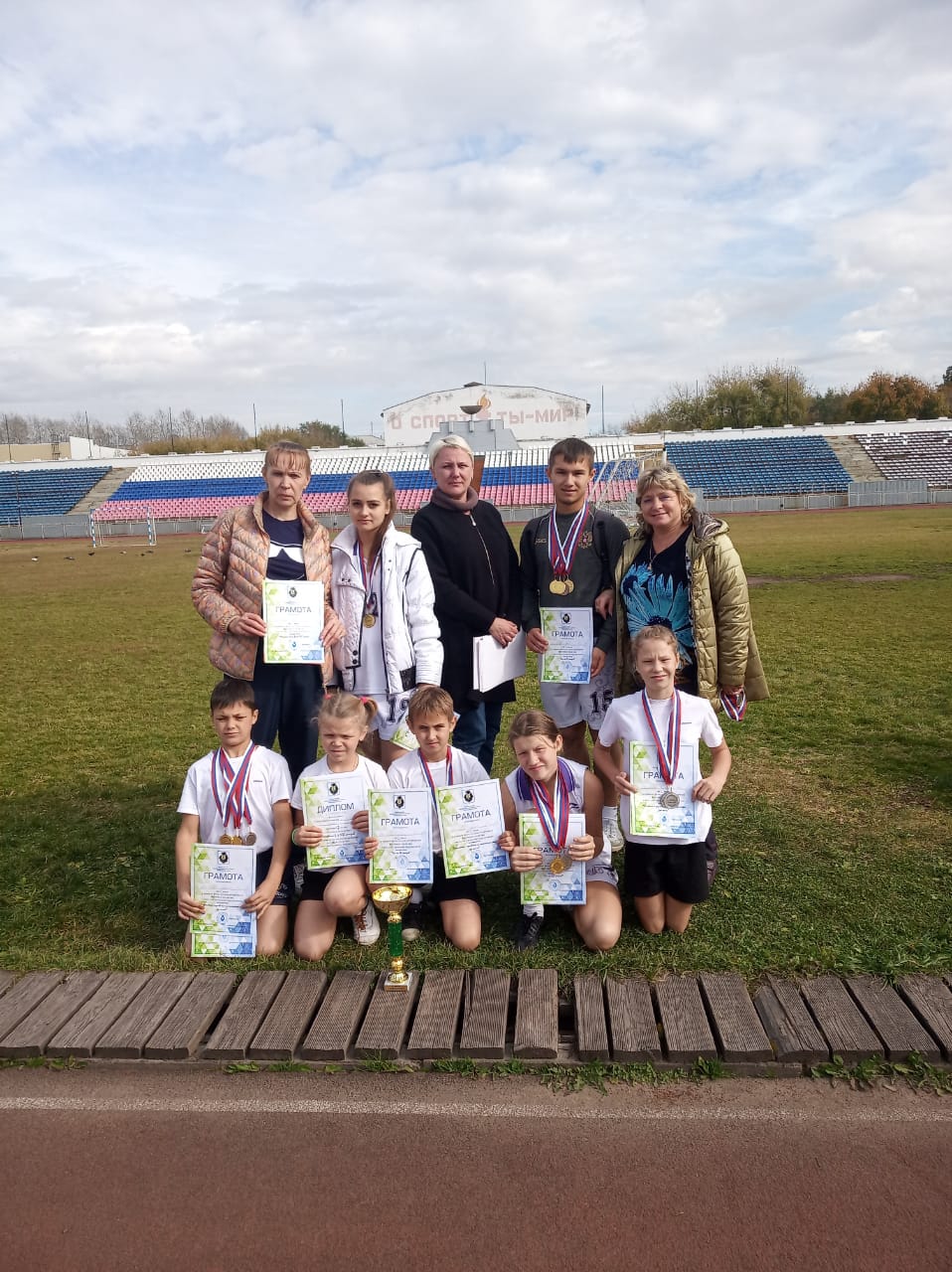 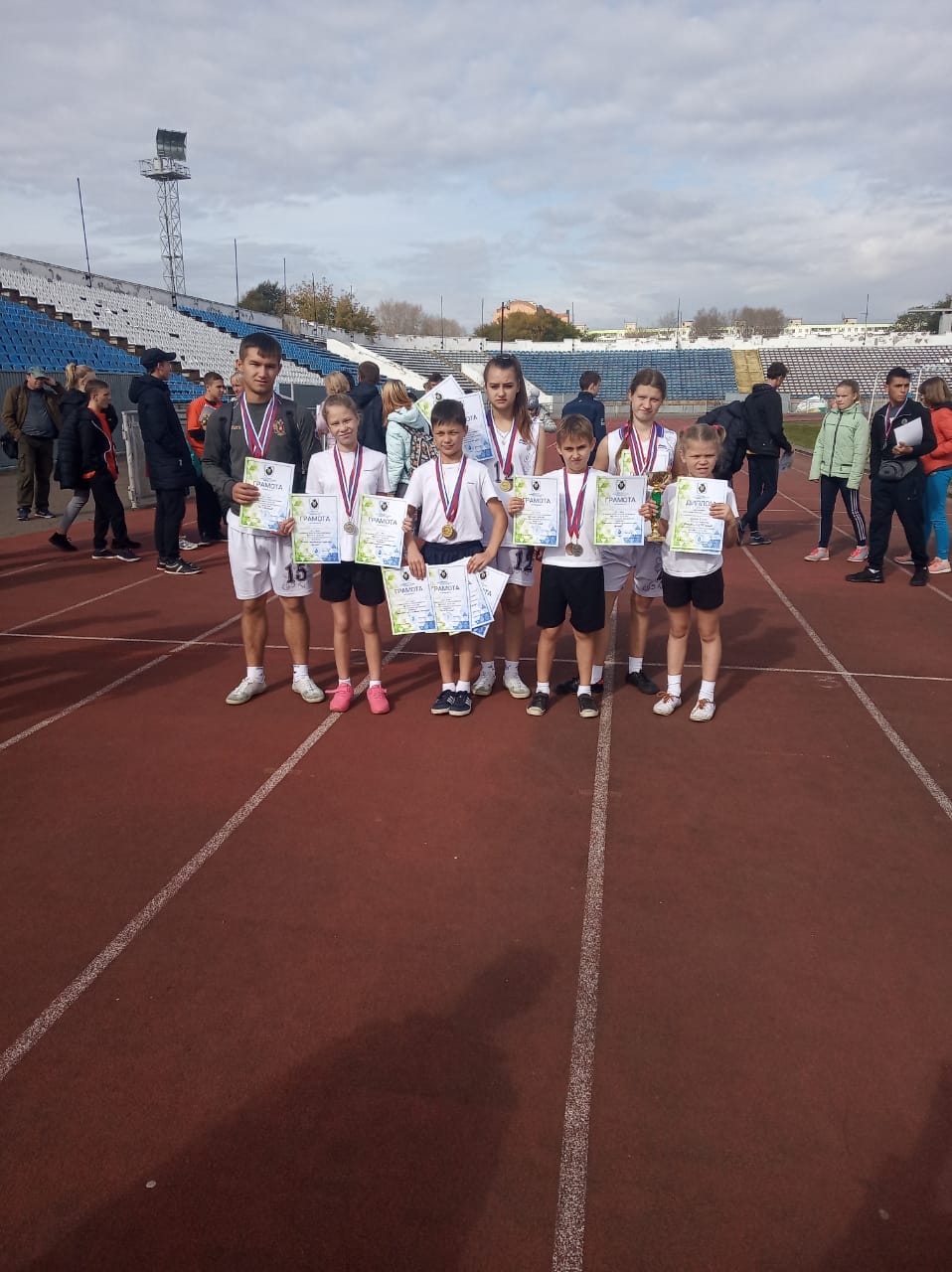 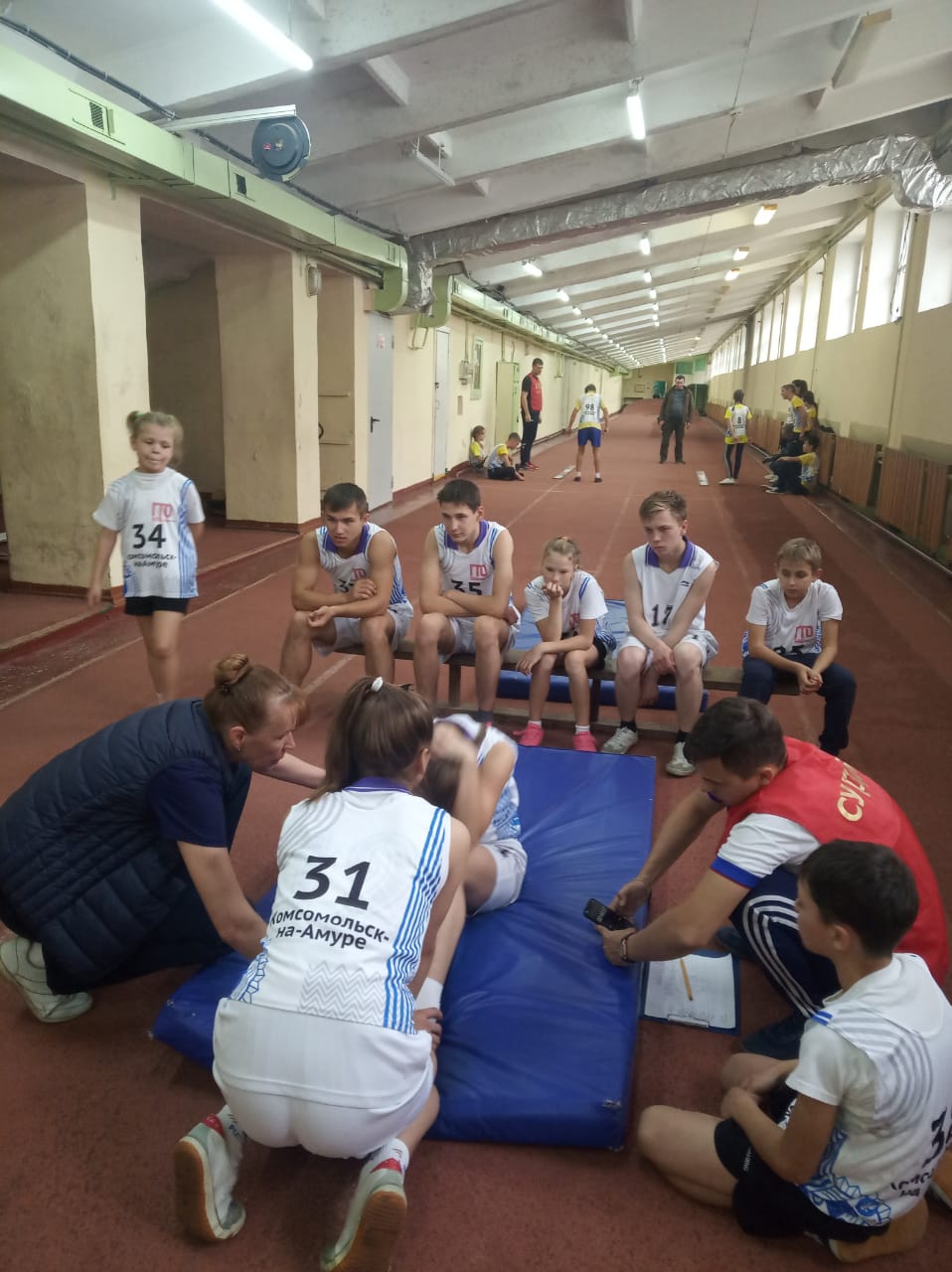 